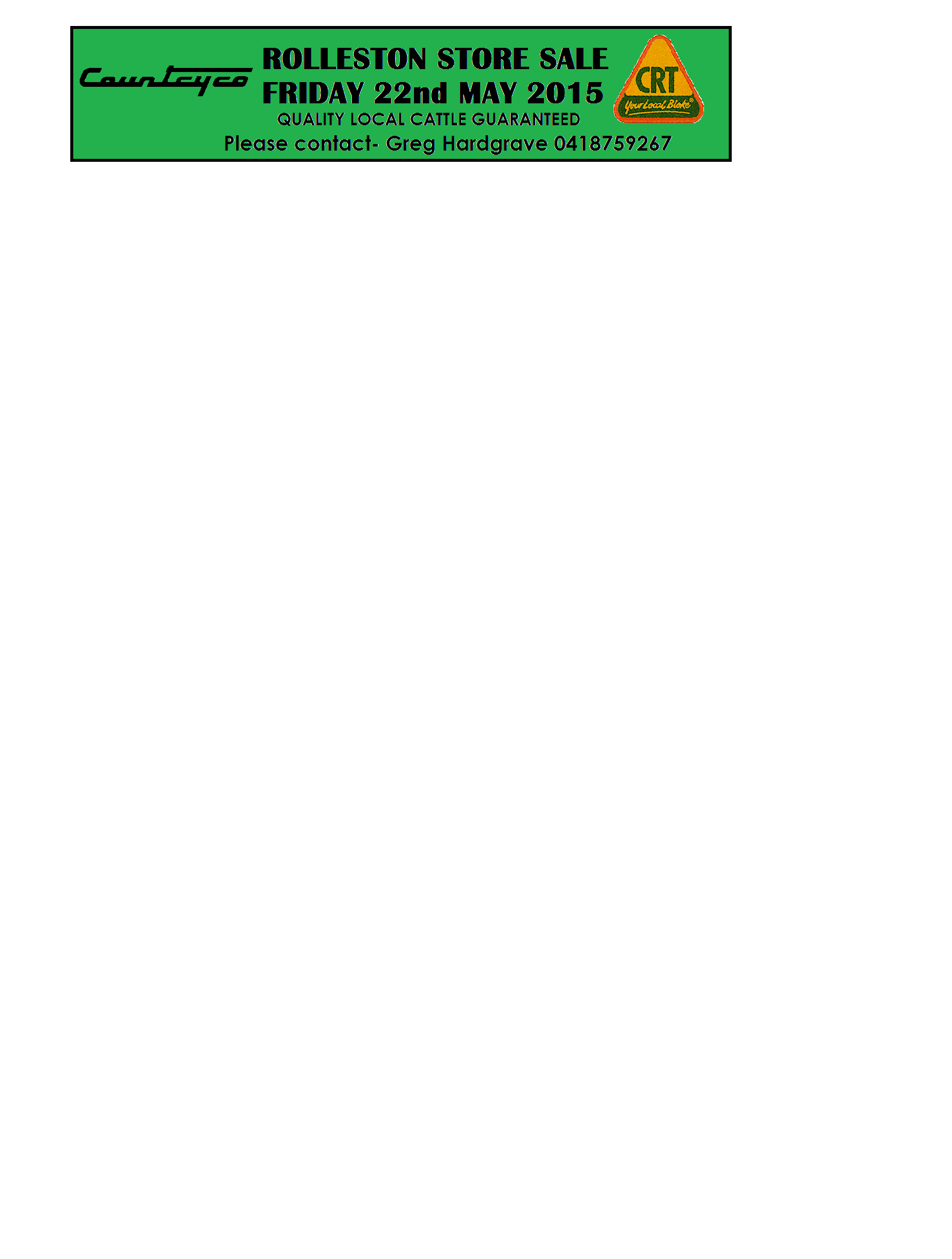 Calioran Pastoral Co270 Droughtmaster & Droughtmaster X Steers(15-20months) PCAS EligibleRutland Grazing Co 270 Droughtmaster Heifers (14/18 months)EU & PCAS EligibleStevenson Family  100 Belmont X (Charolais & Droughtmaster) Heifers (14/18 months)EU & EligibleCopping family, Rolleston70 Santa Heifers NO-4Taree Grazing, Barcaldine36 x 36 Droughtmaster Cows 10 Yrs & Droughtmaster Calves 3/5 mths. EU Accredited.56 Droughtmaster Heifers No 3, PTIC D/MSTR BULLS. EU ACCREDIATED.